Қысқа мерзімді жоспарҰзақ мерзімді жоспардың тарауы: 7.2В  Заттардың тасымалдануыМектеп:№ 133 негізгі мектебі КМММектеп:№ 133 негізгі мектебі КММКүні: 7.11.2018 жМұғалімніңаты-жөні: Қожантаев Жасұлан ҒабитұлыМұғалімніңаты-жөні: Қожантаев Жасұлан ҒабитұлыСынып: 7Қатысқандар: Қатыспағандар:Сабақтың тақырыбы:Сабақ және тамыр. Сабақтың ішкі құрылысы: қабық, камбий, сүрек, өзек. Тамыр аймақтары: бөліну, өсу, сору және өткізу аймақтары. Сабақ және тамыр. Сабақтың ішкі құрылысы: қабық, камбий, сүрек, өзек. Тамыр аймақтары: бөліну, өсу, сору және өткізу аймақтары. Осысабақтақолжеткізілетіноқумақсаттары (оқубағдарламасынасілтеме)7.1.3.3 тамыр және сабақтың ішкі құрылысын зерттеу;7.1.3.3 тамыр және сабақтың ішкі құрылысын зерттеу;Сабақтың мақсатыБарлық оқушылар : Тамыр және сабақтың түрлерін біледі.Көптеген оқушылар :Тамырдың,сабақтың ішкі құрылыстарын зерделей аладыКейбір оқушылар:Тамыр мен сабақтың ішкі құрылысын зерттеп, моделін жасайды.	Барлық оқушылар : Тамыр және сабақтың түрлерін біледі.Көптеген оқушылар :Тамырдың,сабақтың ішкі құрылыстарын зерделей аладыКейбір оқушылар:Тамыр мен сабақтың ішкі құрылысын зерттеп, моделін жасайды.	Бағалау критерийіОқушы жетістікке жетеді,егер:Тамыр,сабақ  бөлімдерін және қызметін ажырата алса;Тамыр мен сабақтың ішкі құрылысын түсінсе;Тамыр мен сабақтың  байланысын дәлелдей алса;Оқушы жетістікке жетеді,егер:Тамыр,сабақ  бөлімдерін және қызметін ажырата алса;Тамыр мен сабақтың ішкі құрылысын түсінсе;Тамыр мен сабақтың  байланысын дәлелдей алса;Тілдік мақсаттарПәндік  лексика және терминология: Тамыр-корень-rootСабақ-стебель-stemФотосинтез- Фотосинтез -photosynthesisСүрек(ксилема),өзек,өң,тоз,тін,камбий,қабық,флоэмаПәнге қатысты сөздік қор мен терминдер:Тамыр мен сабақтың ішкі құрылыстарын топпен,жұппен,жеке жұмыс істеу арқылы (айтылым,жазылым,тыңдалым) зерттей алады.Диалог құруға Биологиялық диктант.Жасырылынған сөздерді ойлап тап.1.Тамыр - өсімдіктің .............мүшесі 2............  – өсімдіктің жер асты мүшесі.3. Тамыр өсімдікті .........бекітеді.4.Генеративті мүшелерге...... жатады.5.Тоз бен тіннің қызметі......Пәндік  лексика және терминология: Тамыр-корень-rootСабақ-стебель-stemФотосинтез- Фотосинтез -photosynthesisСүрек(ксилема),өзек,өң,тоз,тін,камбий,қабық,флоэмаПәнге қатысты сөздік қор мен терминдер:Тамыр мен сабақтың ішкі құрылыстарын топпен,жұппен,жеке жұмыс істеу арқылы (айтылым,жазылым,тыңдалым) зерттей алады.Диалог құруға Биологиялық диктант.Жасырылынған сөздерді ойлап тап.1.Тамыр - өсімдіктің .............мүшесі 2............  – өсімдіктің жер асты мүшесі.3. Тамыр өсімдікті .........бекітеді.4.Генеративті мүшелерге...... жатады.5.Тоз бен тіннің қызметі......Құндылықтарға баулуҚұндылықтарға баулу-Бір-бірін бағалау кезіндегі  адалдылық- Оқушылар арасындағы ұйымшылдық, ынтымақтастық-Бір-бірін бағалау кезіндегі  адалдылық- Оқушылар арасындағы ұйымшылдық, ынтымақтастықПәнаралық байланысПәнаралық байланыс Экология(қоршаған орта),геометрия(тамыр,сабақ пішіндері),география(жергілікті жері) Экология(қоршаған орта),геометрия(тамыр,сабақ пішіндері),география(жергілікті жері)Алдыңғы білімАлдыңғы білімӨсімдіктің мүшесі  екенін біледі.Өсімдіктің мүшесі  екенін біледі.Сабақтың барысыСабақтың барысыСабақтың барысыСабақтың барысыСабақтың жоспарланған кезеңдеріСабақтағы жоспарланған жаттығу түрлеріСабақтағы жоспарланған жаттығу түрлеріРесурстарҰйымдастыру кезеңі:- Сәлемедесу, оқушылардың сабаққа қатысуын тексеру, оқушылардың сабаққа дайындығына назар аудару. Ұйымдастыру кезеңі:- Сәлемедесу, оқушылардың сабаққа қатысуын тексеру, оқушылардың сабаққа дайындығына назар аудару. Сабақтың басы«Ыстық орындық» орындық әдісі(Бір оқушы алдыңғы жақта, орындықтар оны айнала қоршай орналастырылады.1. Заттар тасымалы  деген не?2. Жануарларда заттар тасымалы қалай  жүреді?3. Өсімдіктерде заттар тасымалы қалай жүреді?Бағалау: ҚошеметтеуТопқа бөлу- Мұғалім тамыр мен сабақтың суретін мозайка арқылы оқушыларға береді.Оқушылар тез арада бір суретті шығарып,топқа бөлінеді бөлінеді.«Ыстық орындық» орындық әдісі(Бір оқушы алдыңғы жақта, орындықтар оны айнала қоршай орналастырылады.1. Заттар тасымалы  деген не?2. Жануарларда заттар тасымалы қалай  жүреді?3. Өсімдіктерде заттар тасымалы қалай жүреді?Бағалау: ҚошеметтеуТопқа бөлу- Мұғалім тамыр мен сабақтың суретін мозайка арқылы оқушыларға береді.Оқушылар тез арада бір суретті шығарып,топқа бөлінеді бөлінеді.Қима қағаздарСабақтың ортасыЖаңа сабақ:Жаңа сабаққа бағыт бағдар беру1.Тапсырма.Топтық жұмыс 1) Мәтінмен бір-бірімен пікір алмасу арқылы жаңа тақыпты меңгеру.Алдын ала сұрақтар дайындалып,оқушыларға таратылады.2) Суреттегі сандармен бейнеленген тамыр аймақтарын атап,қызметін анықта.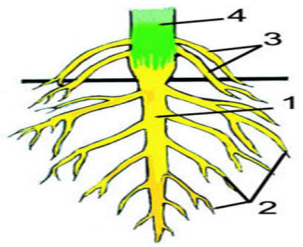 Топты бағдаршам әдісі арқылы бағалау.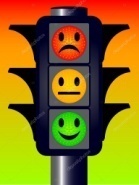                   Қызыл түс- түсінген  жоқпын                  Сары түс- сұрақтар бар                  Жасыл түс-барлығы түсінікті.2.Тапсырма .Жұппен  жұмысБиологиялық диктант.Жасырылынған сөздерді ойлап тап. 1.Тамыр - өсімдіктің .............мүшесі 2............  – өсімдіктің жер асты мүшесі.3. Тамыр өсімдікті .........бекітеді.4.Генеративті мүшелерге...... жатады.5.Тоз бен тіннің қызметі......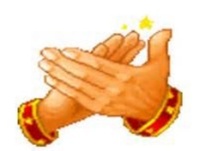 «Қол шапалақтау әдісі» бағалау.Жаңа сабақ:Жаңа сабаққа бағыт бағдар беру1.Тапсырма.Топтық жұмыс 1) Мәтінмен бір-бірімен пікір алмасу арқылы жаңа тақыпты меңгеру.Алдын ала сұрақтар дайындалып,оқушыларға таратылады.2) Суреттегі сандармен бейнеленген тамыр аймақтарын атап,қызметін анықта.Топты бағдаршам әдісі арқылы бағалау.                  Қызыл түс- түсінген  жоқпын                  Сары түс- сұрақтар бар                  Жасыл түс-барлығы түсінікті.2.Тапсырма .Жұппен  жұмысБиологиялық диктант.Жасырылынған сөздерді ойлап тап. 1.Тамыр - өсімдіктің .............мүшесі 2............  – өсімдіктің жер асты мүшесі.3. Тамыр өсімдікті .........бекітеді.4.Генеративті мүшелерге...... жатады.5.Тоз бен тіннің қызметі......«Қол шапалақтау әдісі» бағалау.МәтінКарточкаТүрлі түсті қағаздар,қайшы,желім.Сергіту сәтіШиратпа жаттығулар: «Бинго»Бүгінгі сабақты пысықтау және бекіту мақсатында бинго ойыны ойнатылады.Ол үшін нөмірленген  сұрақтарды  тақырыпқа сай алдын - ала дайындалады.Жетондарды қапшыққа салып,оқушылар таңдап алады.                                    1.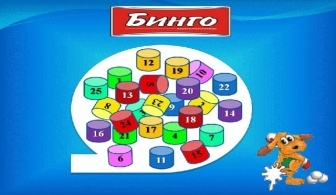 1.Сабақ өсімдіктің қандай бөлігі?2.Сабақтың қызметі қандай? 3.Сабақтың түрлерін ата?4.Сабақтың ішкі құрылысын ата?Ширатпа жаттығулар: «Бинго»Бүгінгі сабақты пысықтау және бекіту мақсатында бинго ойыны ойнатылады.Ол үшін нөмірленген  сұрақтарды  тақырыпқа сай алдын - ала дайындалады.Жетондарды қапшыққа салып,оқушылар таңдап алады.                                    1.1.Сабақ өсімдіктің қандай бөлігі?2.Сабақтың қызметі қандай? 3.Сабақтың түрлерін ата?4.Сабақтың ішкі құрылысын ата?Қапшық,жетондарСабақтың соңы Кері байланыс:Нені үйрендің? Нені үйренгім келеді?Не қызық болды? Не қызық болмады?Рефлексия«Бір ауыз сөз»Оқушылар стикерге сабақ туралы бір ауыз сөз жазып, оны тақтаға жапсырады.Өз ойларын түсіндіріп береді. Стикерлерге сабақты бағалайтын келесі сөздерді жазуға болады.  (Ұнады,қажет,пайдалы, білдім, үйрендім,қызықты, ұмтылдым,есте сақтадым)Үйге тапсырма: Сабақ пен тамыр жайында қосымша іздену Кері байланыс:Нені үйрендің? Нені үйренгім келеді?Не қызық болды? Не қызық болмады?Рефлексия«Бір ауыз сөз»Оқушылар стикерге сабақ туралы бір ауыз сөз жазып, оны тақтаға жапсырады.Өз ойларын түсіндіріп береді. Стикерлерге сабақты бағалайтын келесі сөздерді жазуға болады.  (Ұнады,қажет,пайдалы, білдім, үйрендім,қызықты, ұмтылдым,есте сақтадым)Үйге тапсырма: Сабақ пен тамыр жайында қосымша ізденуСтикерСаралау – Сіз қандай тәсілмен көбірек қолдау көрсетпексіз? Сіз басқаларға қара-ғанда қабілетті оқушыларға қан-дай тапсырмалар бересіз?  Бағалау – Сіз оқушылардың материалды игеру деңгейін қалай тексеруді жоспарлап отырсыз?Бағалау – Сіз оқушылардың материалды игеру деңгейін қалай тексеруді жоспарлап отырсыз?Денсаулық және қауіпсіздік техникасын сақтауСабақ бойынша рефлексия Сабақ мақсаттары немесе оқу мақсаттары шынайы, қолжетімді болды ма?Барлық оқушылар оқу мақсатына қол жеткізді ме? Егер оқушылар оқу мақсатына жетпеген болса, неліктен деп ойлайсыз? Сабақта саралау дұрыс жүргізілді ме?Сабақ кезеңдерінде уақытты тиімді пайдаландыңыз ба? Сабақ жоспарынан ауытқулар болды ма және неліктен?Бұл тарауды сабақ туралы рефлексия жасау үшін пайдаланыңыз. Сол бағандағы өзіңіз маңызды деп санайтын сұрақтарға жауап беріңізБұл тарауды сабақ туралы рефлексия жасау үшін пайдаланыңыз. Сол бағандағы өзіңіз маңызды деп санайтын сұрақтарға жауап беріңізСабақ бойынша рефлексия Сабақ мақсаттары немесе оқу мақсаттары шынайы, қолжетімді болды ма?Барлық оқушылар оқу мақсатына қол жеткізді ме? Егер оқушылар оқу мақсатына жетпеген болса, неліктен деп ойлайсыз? Сабақта саралау дұрыс жүргізілді ме?Сабақ кезеңдерінде уақытты тиімді пайдаландыңыз ба? Сабақ жоспарынан ауытқулар болды ма және неліктен?